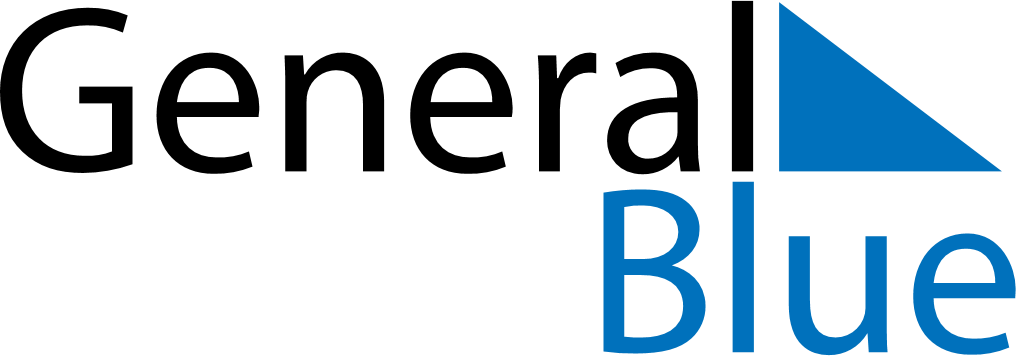 Weekly CalendarMarch 22, 2026 - March 28, 2026Weekly CalendarMarch 22, 2026 - March 28, 2026Weekly CalendarMarch 22, 2026 - March 28, 2026Weekly CalendarMarch 22, 2026 - March 28, 2026Weekly CalendarMarch 22, 2026 - March 28, 2026Weekly CalendarMarch 22, 2026 - March 28, 2026Weekly CalendarMarch 22, 2026 - March 28, 2026SundayMar 22SundayMar 22MondayMar 23TuesdayMar 24WednesdayMar 25ThursdayMar 26FridayMar 27SaturdayMar 285 AM6 AM7 AM8 AM9 AM10 AM11 AM12 PM1 PM2 PM3 PM4 PM5 PM6 PM7 PM8 PM9 PM10 PM